Select Utilities and then Termly Attainment.  A list of the Children at your school who are Looked After by Bradford Council will appear.  There will be the options to select the Childs Personal Education Plan and Manage Termly Attainment.  Select ‘Manage Termly Attainment’ and then the appropriate Key Stage, year group and term.  Remember to click on the green update box to save.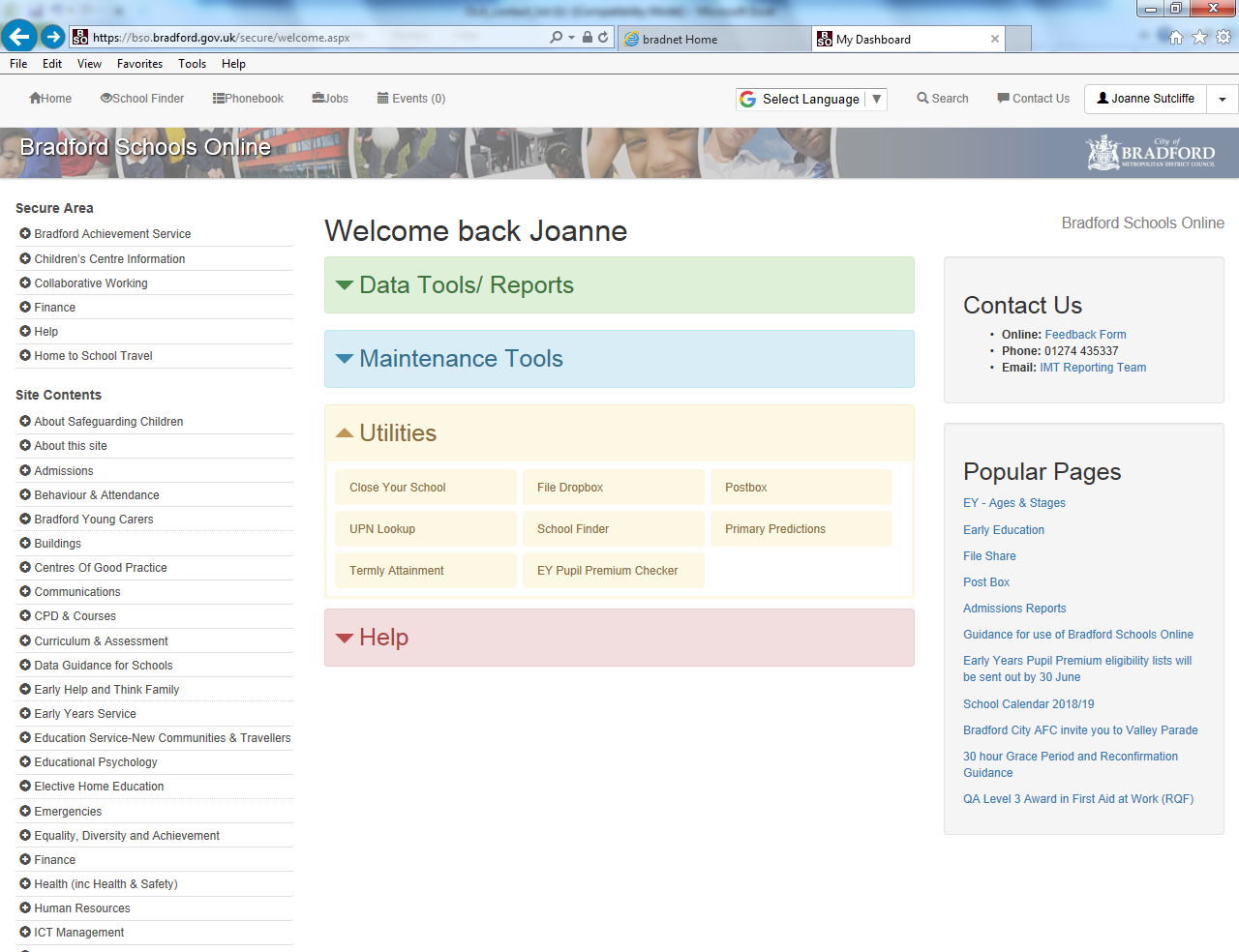 Bradford Schools OnlinePrimary Schools - Early Years Foundation Stage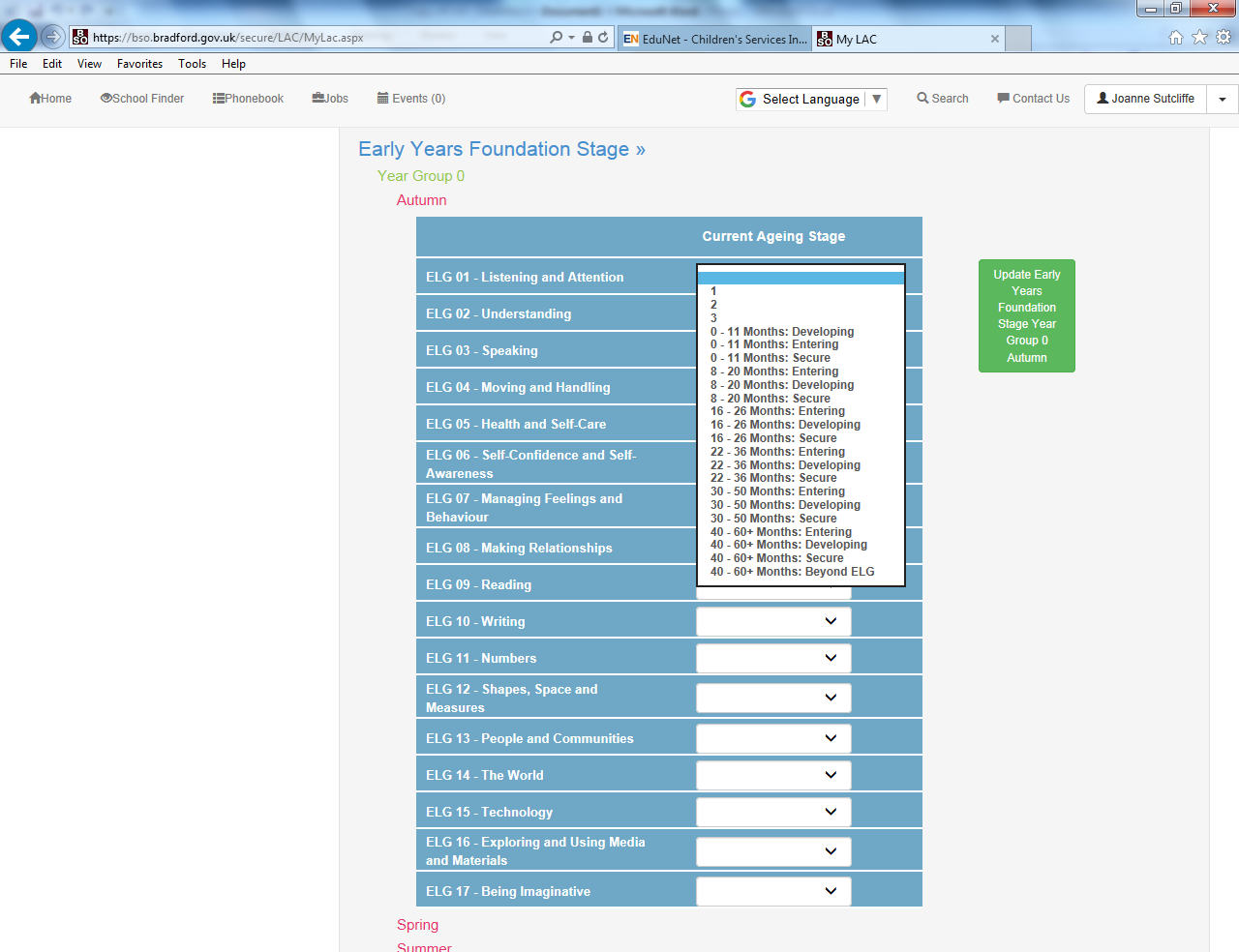 Primary Schools – Key Stage 1This shows an example of a child who was on track to achieve the ‘Expected level’ in Maths in the Autumn term of Year 2.  By the Spring term the child was no longer on track.  The child was Working Towards the expected level for their Year at the end of Year 2.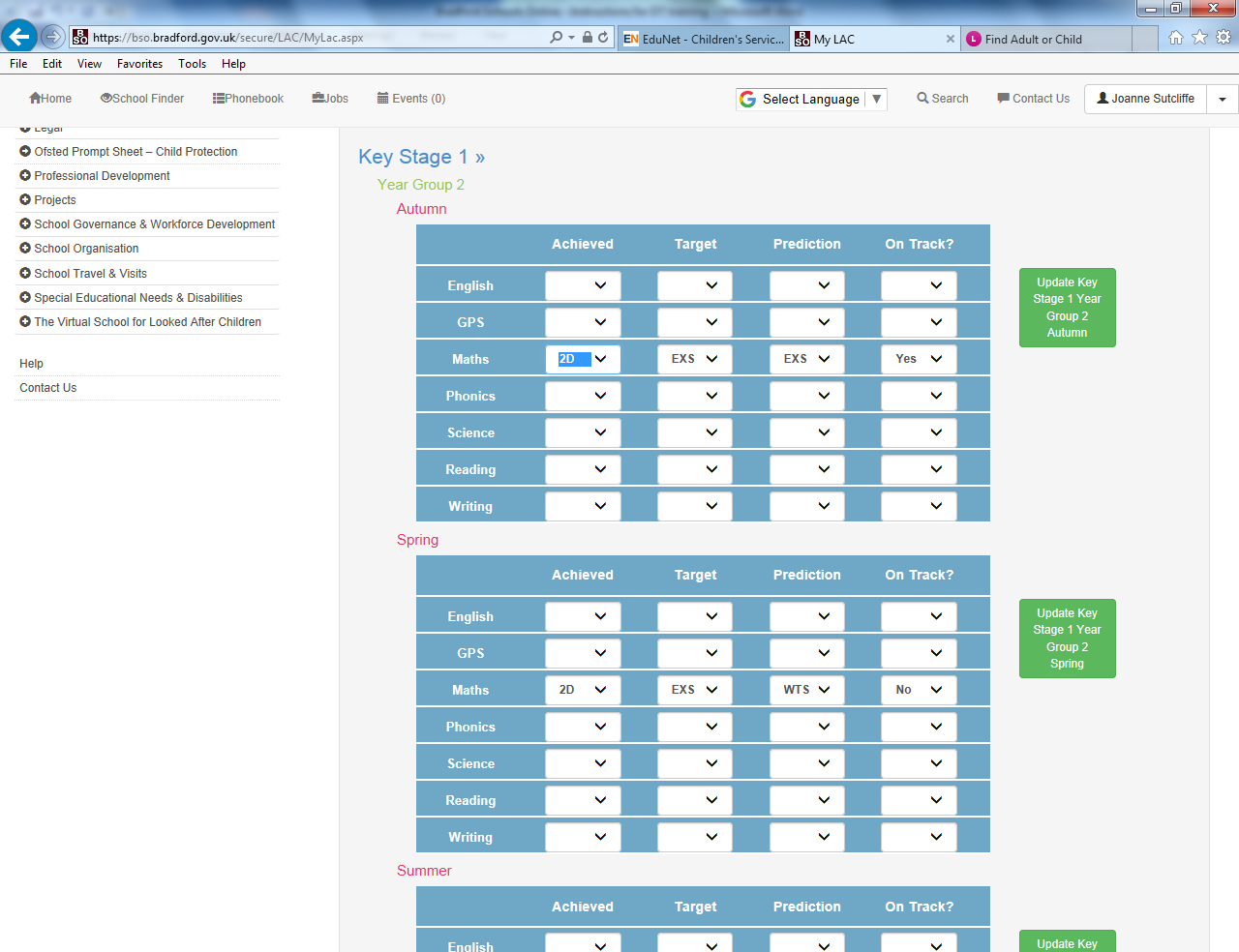 Key Stage 1 Continued..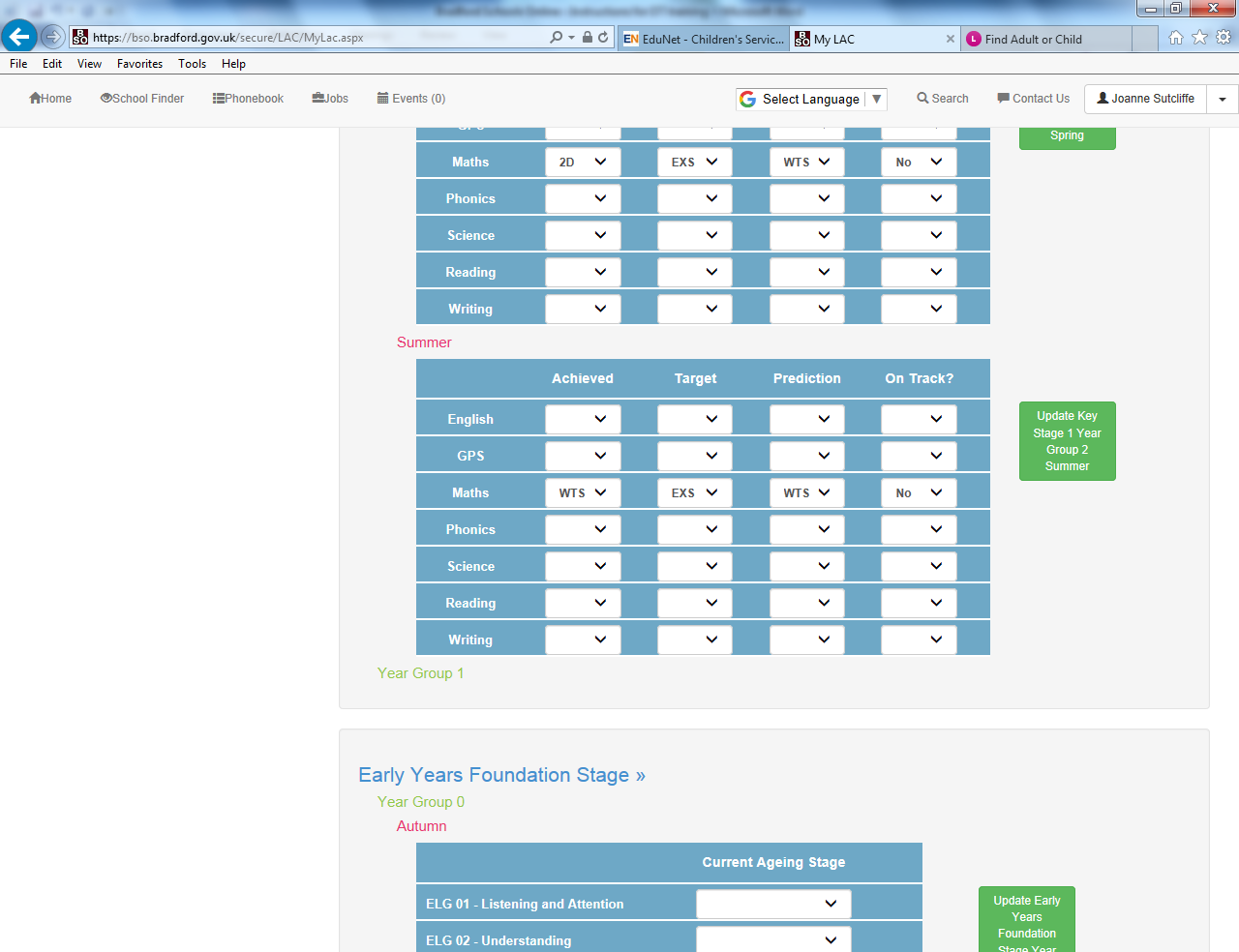 Primary Schools – Key Stage 2This shows an example of a child who achieved Greater Depth at the end of Year 6.  In the Autumn term the child was predicted to achieve the Expected level. However the child achieved Greater Depth at the end of KS2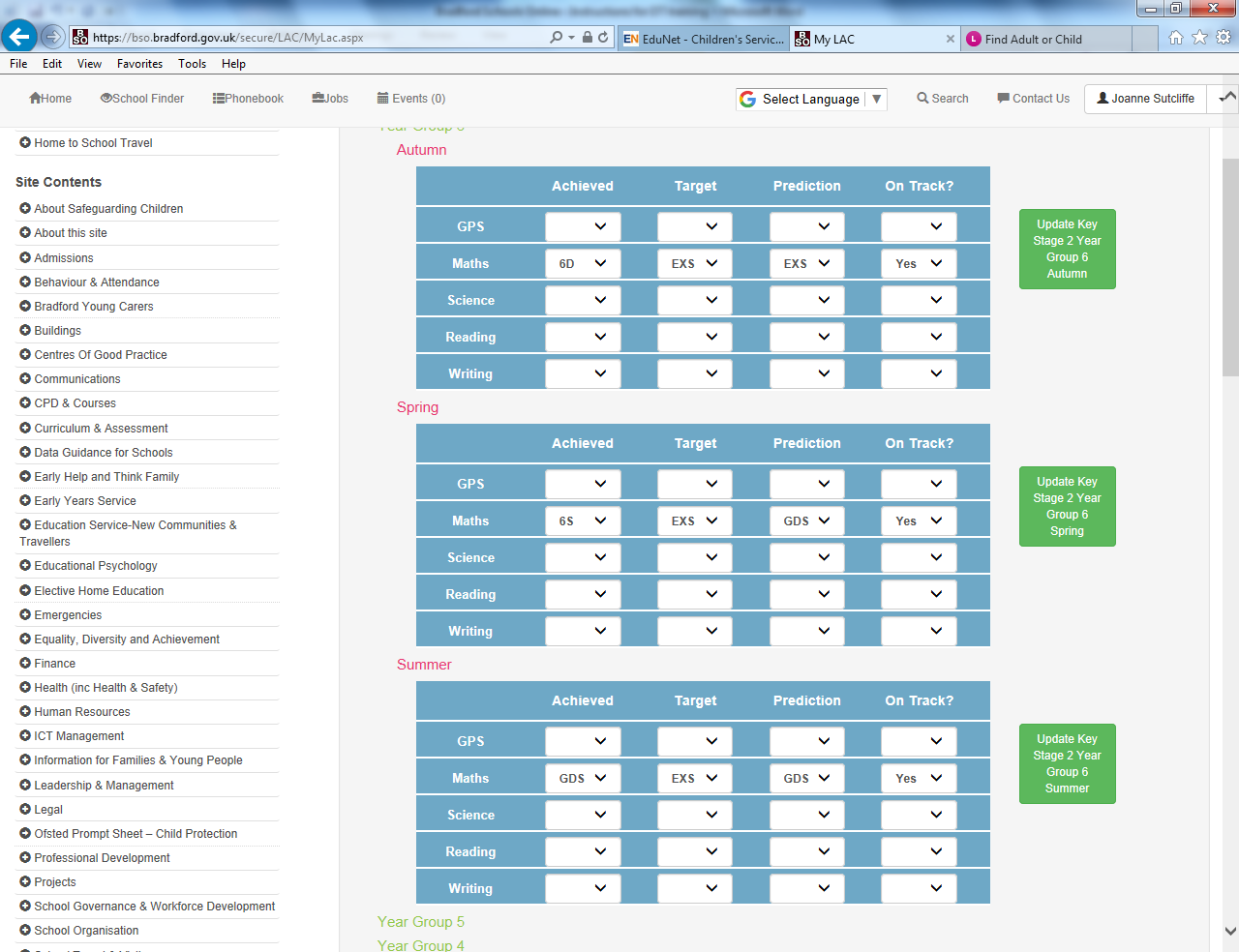 Secondary - Key Stages 3 and 4This shows an example of a child whose predicted grades for the end of key stage 4 changed from the Autumn term to the Spring term in Year 9 based on how the child had performed.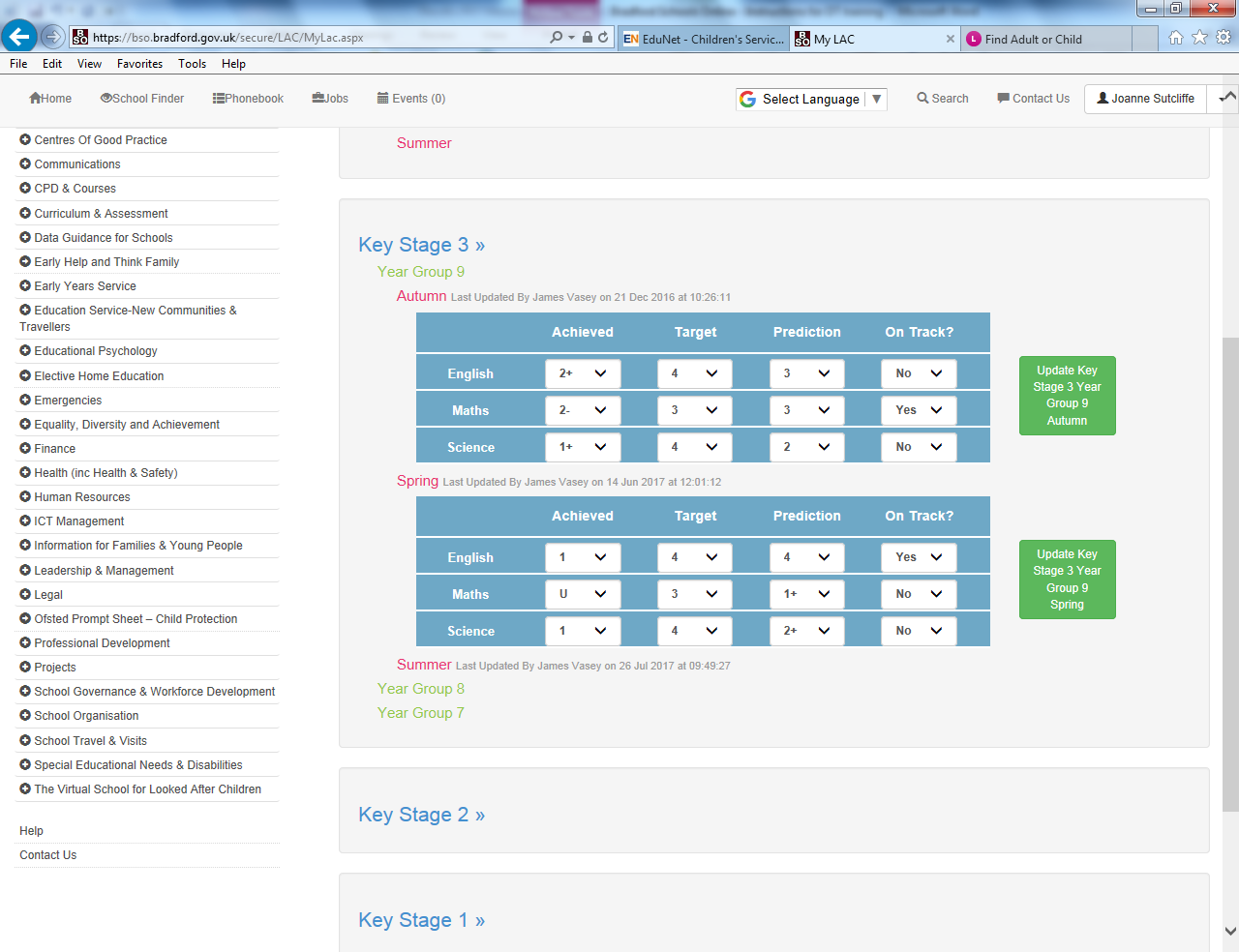 